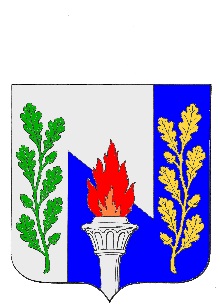 Тульская областьМуниципальное образование рабочий поселок ПервомайскийЩекинского районаСОБРАНИЕ ДЕПУТАТОВРешениеот«22»июня 2022 года 							№ 64-222О внесении изменений в Решение Собрания депутатов муниципального образования рабочий поселок Первомайский Щекинского района от 15.12.2021 года №52-188 «О бюджете муниципального образования рабочий поселок Первомайский Щекинского района на 2022 годи на плановый период 2023 и 2024 годов»В соответствии со статьями 27, 51 Устава муниципального образования рабочий поселок Первомайский Щекинского района, статьей 25 «Положения о бюджетном процессе в муниципальном образовании рабочий поселок Первомайский» Щекинского района, Собрание депутатов муниципального образования рабочий поселок Первомайский Щекинского района РЕШИЛО:Статья 1. Внести в Решение Собрания депутатов муниципального образования рабочий поселок Первомайский Щекинского района от 15.12.2021 года №52-188 «О бюджете муниципального образования рабочий поселок Первомайский Щекинского района на 2022 год и на плановый период 2023 и 2024 годов» следующие изменения:пункт 1 статьи 1 изложить в следующей редакции:«1. Утвердить основные характеристики бюджета муниципального образования рабочий поселок Первомайский Щекинского района (далее – бюджет муниципального образования) на 2022 год:1) общий объем доходов бюджета муниципального образования в сумме 147 518 906,76 рублей;2) общий объем расходов бюджета муниципального образования в сумме 212 699 392,60 рублей;3) дефицит бюджета муниципального образования в сумме 65 180 485,84 рублей.»пункт 1 статьи 4 изложить в следующей редакции:«1. Утвердить объем безвозмездных поступлений, получаемых из бюджета МО Щекинский район в 2022 году в сумме 6 918 888,17 рублей, в 2023 году в сумме 3 457 550,70 рублей, в 2024 году в сумме 2 062 479,68 рублей.»пункт 1 статьи 5 изложить в следующей редакции:«1.	Утвердить объем межбюджетных трансфертов, передаваемых из бюджета муниципального образования на осуществление части полномочий по решению вопросов местного значения бюджету МО Щекинский район на 2022 год в сумме 2 271 962,04 рублей, согласно таблицы 1 приложения 3 к настоящему Решению.»дополнить статью 5 пунктами 5 и 6 следующего содержания:«5. Установить, что не использованные по состоянию на 1 января текущего финансового года межбюджетные трансферты, полученные из бюджета муниципального образования Щекинский район в форме субсидий, субвенций и иных межбюджетных трансфертов, имеющих целевое назначение, подлежат возврату в доход бюджета муниципального образования Щекинский район в течении 5 рабочих дней следующего финансового года.6. Установить, что не использованные по состоянию на 1 января текущего финансового года межбюджетные трансферты, переданные из бюджета муниципального образования рабочий поселок Первомайский Щекинского района в форме субсидий, субвенций и иных межбюджетных трансфертов, имеющих целевое назначение, подлежат возврату в доход бюджета муниципального образования рабочий поселок Первомайский Щекинского районав течении 5 рабочих дней следующего финансового года.»Приложения 1,3, 5, 7, 9, 16 изложить в редакции приложений 1, 2, 3, 4, 5, 6 к настоящему Решению.Настоящее Решение подлежит публикации в информационном бюллетене «Первомайские вести» и размещению на официальном сайте муниципального образования рабочий поселок Первомайский Щекинского района http://pervomayskiy-mo.ru. Решение вступает в силу со дня официального опубликования.Статья 2.Вступление в силу настоящего РешенияГлава муниципального образования рабочий поселок Первомайский Щекинского района М.А. Хакимов 